M.Ü. TEKNİK BİLİMLER MESLEK YÜKSEKOKULU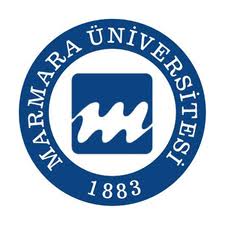 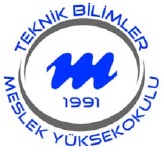 ELEKTRONİK VE OTOMASYON BÖLÜMÜBitirme Projesi Başvuru FormuProje Yöneticisinin 										Tarih: ..../..../2020Unvanı, Adı, Soyadı: 										İmzası:Projeyi Alacak Öğrencinin/Öğrencilerin;Proje Bilgileri											Uygundur.Elektronik ve Otomasyon Bölüm BaşkanıDr. Öğretim Üyesi Ayça AKSıra No.Adı, SOYADIOkul No.Telefon No.E-Posta Adresiİmzası12345Projenin Başlığı:Projenin Amacı:İşlem Basamakları:1.İşlem Basamakları:2.İşlem Basamakları:3.İşlem Basamakları:4.İşlem Basamakları:5.İşlem Basamakları:6.